ГОСУДАРСТВЕННОЕ САНИТАРНО-ЭПИДЕМИОЛОГИЧЕСКОЕ НОРМИРОВАНИЕ РОССИЙСКОЙ ФЕДЕРАЦИИГОСУДАРСТВЕННЫЕ САНИТАРНО-ЭПИДЕМИОЛОГИЧЕСКИЕ ПРАВИЛА И НОРМАТИВЫ2.6.1. ИОНИЗИРУЮЩЕЕ ИЗЛУЧЕНИЕ, РАДИАЦИОННАЯ БЕЗОПАСНОСТЬГИГИЕНИЧЕСКИЕ ТРЕБОВАНИЯК ОБЕСПЕЧЕНИЮ РАДИАЦИОННОЙ БЕЗОПАСНОСТИ ПРИ ЗАГОТОВКЕ И РЕАЛИЗАЦИИ МЕТАЛЛОЛОМАСАНИТАРНО-ЭПИДЕМИОЛОГИЧЕСКИЕ ПРАВИЛА И НОРМАТИВЫ СанПиН 2.6.1.993-00МИНЗДРАВ РОССИИ МОСКВА 2001Гигиенические требования к обеспечению радиационной безопасности при заготовке и реализации металлолома: Санитарно-эпидемиологические правила и нормативы. - М.: Федеральный центр госсанэпиднадзора Минздрава России, 2001.Разработаны авторским коллективом в составе: А. Н. Барковский, И. П. Стамат (Федеральный радиологический центр при Санкт-Петербургском НИИ радиационной гигиены), С. И. Иванов, Г. С. Перминова. Е. П. Соломонова (Департамент госсанэпиднадзора Минздрава России), В. М. Козодой, В. Г. Останин (Центр госсанэпиднадзора на транспорте (водном и воздушном) в Северо-Западном регионе), Э. Б. Коваленко, Е. А. Тучкевич, Л. И. Кутакова (Центр госсанэпиднадзора в Московской области), В. А. Ямсон (Центр госсанэпиднадзора в г. Санкт-Петербурге).Рекомендованы к утверждению Бюро Комиссии по государственному санитарно- эпидемиологическому нормированию при Минздраве России (протокол № 3 от 14 сентября 2000 г.).Утверждены Главным государственным санитарным врачом - Первым заместителем Министра здравоохранения Российской Федерации Г. Г. Онищенко 29 октября 2000 г.Введены в действие приказом Министерства здравоохранения Российской Федерации от№ 114 «О введении в действие санитарно-эпидемиологических правил и  нормативов«Гигиенические требования к обеспечению радиационной безопасности при заготовке и реализации металлолома» (зарегистрирован в Минюсте России 08.05.01, регистрационный № 2701).Введены взамен «Временного положения о радиационном контроле металлолома», утвержденного Минздравом России 14.10.97.Федеральный закон Российской Федерации«О санитарно-эпидемиологическом благополучии населения»№ 52-ФЗ от 30 марта 1999 г.«Государственные санитарно-эпидемиологические правила и нормативы (далее - санитарные правила) - нормативные правовые акты, устанавливающие санитарно- эпидемиологические требования (в том числе критерии безопасности и (или) безвредности факторов среды обитания для человека, гигиенические и иные нормативы), несоблюдение которых создает угрозу жизни или здоровью человека, а также угрозу возникновения и распространения заболеваний» (ст. 1).«Соблюдение  санитарных  правил  является  обязательным  для  граждан, индивидуальныхпредпринимателей и юридических лиц» (ст. 39).«За нарушение санитарного законодательства устанавливается дисциплинарная, административная и уголовная ответственность» (ст. 55).Федеральный закон«О радиационной безопасности населения»№ 3-ФЗ от 9 января 1996 г.«Радиационная безопасность населения - состояние защищенности настоящего и будущего поколений людей от вредного для их здоровья воздействия ионизирующего излучения» (ст. 1).«Граждане Российской Федерации, иностранные граждане и лица без гражданства, проживающие на территории Российской Федерации, имеют право на радиационную безопасность. Это право обеспечивается за счет проведения комплекса мероприятий по предотвращению радиационного воздействия на организм человека ионизирующего излучения выше установленных норм, правил и нормативов» (ст. 22).УТВЕРЖДАЮГлавный государственный санитарный врач Российской Федерации -Первый заместитель Министра здравоохранения Российской ФедерацииГ. Г. Онищенко29 октября 2000 г.Дата введения - 1 июля 2001 г.ИОНИЗИРУЮЩЕЕ ИЗЛУЧЕНИЕ, РАДИАЦИОННАЯ БЕЗОПАСНОСТЬГигиенические требования к обеспечению радиационной безопасности при заготовке и реализации металлоломаСанитарно-эпидемиологические правила и нормативы 	СанПиН 2.6.1.993-00	Область примененияНастоящие санитарно-эпидемиологические правила и нормативы (далее - правила) устанавливают требования по обеспечению радиационной безопасности населения при заготовке, реализации лома черных и цветных металлов и являются обязательными для выполнения индивидуальными предпринимателями и юридическими лицами, занимающимися данной деятельностью.Правила регламентируют гигиенические требования к обеспечению радиационной безопасности при заготовке и реализации металлолома, включая организацию и проведение радиационного контроля металлолома, обследование транспортных средств (оборудования), предназначенных к разделке на металлолом, а также порядок оформления на них санитарно- эпидемиологического заключения.Действие настоящих правил не распространяется на обращение с металлоломом, образующимся в результате утилизации конструкций и оборудования на предприятиях ядерно-топливного комплекса.Нормативные ссылкиФедеральный закон «О радиационной безопасности населения» от 9 января 1996 г.    №3-ФЗ (Собрание законодательства Российской Федерации, 1996, № 3, ст. 141).Федеральный закон «О санитарно-эпидемиологическом благополучии населения» от  30 марта 1999 г. № 52-ФЗ (Собрание законодательства Российской Федерации, 1999, № 14, ст. 1650).Положение о государственном санитарно-эпидемиологическом нормировании, утвержденное постановлением Правительства Российской Федерации от 24 июля 2000 года № 554.Положение о государственной санитарно-эпидемиологической службе Российской Федерации, утвержденное постановлением Правительства Российской Федерации от 24 июля 2000 года № 554.Положение о лицензировании деятельности по заготовке, переработке и реализации лома цветных и черных металлов, утвержденное постановлением Правительства Российской Федерации от 15 июля 1999 г. № 822.Нормы радиационной безопасности (НРБ-99). СП 2.6.1.758-99. Не нуждаются в государственной регистрации (письмо Минюста России от 29.07.99 № 6014-ЭР).Основные санитарные правила обеспечения радиационной безопасности (ОСПОРБ- 99). СанПиН 2.6.1.799-99. Не нуждаются в государственной регистрации (письмо Минюста России от 01.06.00 № 4214-ЭР).Приказ Минздрава России от 20.07.98 № 217 «О гигиенической оценке производства, поставки и реализации продукции и товаров». Зарегистрирован в Минюсте России 07.08.98, регистрационный номер 1587.Общие положенияНастоящие санитарные правила вводятся в действие в целях обеспечения радиационной безопасности граждан и исключения возможности радиоактивного загрязнения среды обитания человека при заготовке и реализации металлолома.Индивидуальные предприниматели и юридические лица, занимающиеся заготовкой и реализацией металлолома, в целях выявления радиоактивного загрязнения металлолома или наличия локальных источников ионизирующего излучения, осуществляют его производственный радиационный контроль с использованием дозиметрических и радиометрических методов исследования.При утилизации транспортных средств и установок (самолетов, вертолетов, кораблей, судов, железнодорожных вагонов, локомотивов, котлов, цистерн и т.д.), на которых могли быть стационарные или переносные приборы, аппараты и другое оборудование с  источниками ионизирующего излучения, шкалы приборов с содержащими радионуклиды светосоставами постоянного действия, или осуществлялось хранение или транспортирование радиоактивных веществ, производственный радиационный контроль проводится перед разделкой их на металлолом.Партия металлолома, ММЭД гамма-излучения вблизи поверхности которой (за вычетом вклада природного фона) не превышает 0,2 мкЗв/ч, не имеющая локальных источников и поверхностного загрязнения альфа- и бета-активными радионуклидами, допускается к использованию на территории Российской Федерации без каких-либо ограничений по радиационной безопасности. На нее оформляется санитарно- эпидемиологическое заключение.К реализации (в т.ч. к переплавке на металлургических заводах) допускаются партии металлолома, имеющие соответствующее санитарно-эпидемиологическое заключение о соответствии их ее требованиям настоящих правил.При обнаружении металлолома, который по результатам радиационного контроля не может быть допущен к использованию без ограничения, организация, проводившая радиационный контроль, а также владелец металлолома своевременно информирует об этом орган госсанэпидслужбы Российской Федерации, на подконтрольной территории или объекте надзора которого находится металлолом. Дальнейшее обращение с ним должно проводиться по согласованию с этим органом госсанэпидслужбы, с учетом требований санитарных правил и норм.Все обнаруженные в металлоломе локальные источники должны быть из него удалены. Извлечение из металлолома локальных источников, МЭД гамма-излучения на расстоянии 10 см от которых превышает 1 мкЗв/ч, или имеющих поверхностное радиоактивное загрязнение, может производиться только силами специализированной организации или специально подготовленными сотрудниками, отнесенными к персоналу группы А по действующим нормам радиационной безопасности.Радиационный контроль металлоломаРадиационный контроль заготавливаемого на территории Российской Федерации и ввозимого на ее территорию металлолома осуществляется для своевременного обнаружения его радиоактивного загрязнения. Радиационный контроль металлолома проводится:при приемке металлолома, в т.ч. на пунктах сбора металлолома;при подготовке партии металлолома к реализации;перед реализацией загруженных металлоломом транспортных средств.В организациях, занимающихся заготовкой металлолома, проводится производственный радиационный контроль. Он осуществляется специальной службой или лицом, ответственным за производственный радиационный контроль, в соответствии со специально разработанным порядком. Производственному радиационному контролю подлежит весь поступающий в организацию металлолом.Порядок проведения производственного радиационного контроля металлолома согласовывается с органами госсанэпидслужбы (ст. 11 федерального закона «О радиационной безопасности населения»).Площадки и помещения, предназначенные для размещения металлолома, перед началом их эксплуатации подлежат радиационному контролю с целью исключения радиоактивного загрязнения.Производственный радиационный контроль металлолома проводится по уровню гамма-излучения и должен обеспечивать выявление в металлоломе локальных источников или его радиоактивного загрязнения гамма-излучающими радионуклидами. Для проведения производственного радиационного контроля металлолома могут использоваться как автоматические стационарные средства непрерывного радиационного контроля (ворота, стойки и т.п.), так и переносные средства радиационного контроля (гамма-дозиметры, поисковые радиометры и т.п.) в зависимости от объема заготавливаемого металлолома.Результаты производственного радиационного контроля заносятся в специальный журнал (прилож. 1), по результатам которого оформляются протоколы радиационного контроля на партию металлолома. Допускается вносить данные измерений в специальную графу журнала приемки металлолома.Лица, осуществляющие производственный радиационный контроль металлолома, несут ответственность за его своевременность, полноту и достоверность его осуществления в соответствии со ст. 32 федерального закона «О санитарно-эпидемиологическом благополучии населения».Радиационный контроль партии металлолома, подготовленной к реализации, а также загруженного металлоломом транспортного средства проводят аккредитованные в установленном порядке на право проведения соответствующих измерений лаборатории радиационного контроля (ЛРК). Результаты радиационного контроля партии металлолома оформляются протоколом измерений.К контролируемым параметрам радиоактивного загрязнения партии металлолома относятся:МЭД гамма-излучения;наличие поверхностного радиоактивного загрязнения альфа-активными радионуклидами;наличие поверхностного радиоактивного загрязнения бета-активными радионуклидами.Перед погрузкой партии металлолома в транспортное средство проводится его радиационный контроль для проверки отсутствия локальных источников гамма-излучения, а также выборочная проверка отсутствия загрязнения альфа- и бета-активными радионуклидами.Для партий металлолома, направляемых на экспорт, либо следующих транзитом через территорию Российской Федерации, проводится измерение МЭД гамма-излучения на поверхности готовой к отправке транспортной единицы.Выполнение настоящих санитарных правил при заготовке и реализации металлолома контролируют органы государственной санитарно-эпидемиологической службы Российской Федерации.Радиационное обследование транспортных средств (оборудования), предназначенных для разделки на металлоломПри проведении радиационного обследования транспортных средств (оборудования), предназначенных для разделки на металлолом, следует убедиться в отсутствии на них источников ионизирующего излучения и радиоактивного загрязнения.Владелец транспортного средства (оборудования), предназначенного для разделки на металлолом, проводит демонтаж всех приборов, содержащих радиоактивные источники (датчики обледенения, разрядники систем зажигания двигателей и навигационных систем, радиоизотопные извещатели дыма, блоки детектирования корабельных дозиметрических установок, уровнемеры, плотномеры, другие радиоизотопные приборы, а также приборы со светосоставами постоянного действия). Необходимо убедиться и в  отсутствии радиоактивного загрязнения объекта, которое могло произойти в процессе эксплуатации и демонтажа радиоактивных источников. При отсутствии владельца работы по демонтажу проводятся под контролем органа госсанэпидслужбы, на подконтрольной территории  (объекте надзора) которого находится данное транспортное средство (оборудование).Обследование транспортных средств (оборудования), предназначенных для разделки на металлолом, проводится организациями, аккредитованными в установленном порядке в данной области измерений.При обнаружении в процессе радиационного контроля транспортных средств (оборудования) локальных источников или радиоактивного загрязнения, его владелец и организация, проводившая радиационный контроль, обязаны своевременно оповестить об этом орган санитарно-эпидемиологической службы, на подконтрольной территории (объекте надзора) которого находится данное транспортное средство (оборудование). Дальнейшие работы по демонтажу источников или дезактивации должны проводиться под контролем органа госсанэпидслужбы в соответствии с требованиями настоящих правил (п.п. 8.2 - 8.4).При обнаружении локальных источников или радиоактивного загрязнения транспортного средства (оборудования) его владельцу необходимо обеспечить  безопасные для здоровья населения и среды обитания условия и способы хранения, обезвреживания, перемещения и захоронения обнаруженных источников в соответствии с действующими санитарными правилами. Если следует выполнить все предписания органа  госсанэпидслужбы, представить транспортное средство (оборудование) для повторного обследования, а также документы, подтверждающие выполнение предписанных мероприятий, в т.ч. протоколы измерений, проведенных ЛРК.Транспортное средство (оборудование) допускается к разделке на металлолом на территории Российской Федерации без каких-либо ограничений по радиационной безопасности при отсутствии на нем источников ионизирующего излучения и радиоактивного загрязнения и при мощности дозы гамма-излучения (за вычетом вклада природного фона) на его поверхности не более 0,2 мкЗв/ч. На данное транспортное средство (оборудование) орган госсанэпидслужбы оформляет санитарно-эпидемиологическое заключение о соответствии его санитарным правилам.Требования к методикам радиационного контроля металлоломаПроизводственный радиационный контроль металлолома включает:радиационный контроль всего поступающего в заготовительную организацию металлолома с целью выявления его радиоактивного загрязнения либо наличия в нем локальных источников гамма-излучения;измерение мощности дозы гамма-излучения при обнаружении превышения радиационного фона вблизи партии или фрагмента металлолома.Методика производственного радиационного контроля должна обеспечивать:достоверное выявление случаев превышения уровней гамма-излучения вблизи поверхности партии металлолома над природным фоном более чем на 0,05 мкЗв/ч;выявление всех находящихся в партии металлолома локальных источников, создающих МЭД гамма-излучения на расстоянии 10 см от поверхности партии (транспортного средства) более 0,2 мкЗв/ч;гарантированное выявление всех содержащихся в партии металлолома локальных источников, создающих МЭД гамма-излучения на расстоянии 10 см от источника более 1мкЗв/ч.Радиационный контроль партии металлолома, проводимый ЛРК, включает:выявление в партии металлолома локальных источников гамма-излучения;проведение измерений МЭД гамма-излучения на поверхности партии металлолома;выборочную проверку наличия поверхностного загрязнения металлолома альфа- и бета- активными радионуклидами;проведение радиационного обследования порожнего транспортного средства, предназначенного для перевозки партии металлолома, а также измерение МЭД гамма- излучения на поверхности загруженного транспортного средства.Методика радиационного контроля партии металлолома, проводимого ЛРК, должна обеспечивать:достоверное определение наличия гамма-излучения содержащихся в металлоломе радионуклидов с доверительным значением нижней границы определения МЭД гамма- излучения (над естественным радиационным фоном) не более 0,05 мкЗв/ч;выявление всех находящихся в партии металлолома локальных источников, создающих МЭД гамма-излучения на поверхности партии (транспортного средства) более 0,2 мкЗв/ч (над природным фоном);гарантированное выявление всех содержащихся в партии металлолома локальных источников, создающих МЭД гамма-излучения на расстоянии 10 см от источника более 1 мкЗв/ч;достоверное выявление в местах проведения выборочных измерений наличия плотности потока альфа-излучения, превышающей 0,04  -частицы/(см2с);достоверное выявление в местах проведения выборочных измерений наличия   плотностипотока бета-излучения, превышающей 0,4 -частицы//(см2с)).Оформление и выдача санитарно-эпидемиологического заключения на партию металлоломаСанитарно-эпидемиологическое заключение на партию металлолома оформляется по результатам ее радиационного контроля.Выдачу санитарно-эпидемиологического заключения на партию металлолома осуществляют учреждения госсанэпидслужбы Российской Федерации в соответствии с возложенными на них функциями:Департамент госсанэпиднадзора Минздрава России; Федеральный центр госсанэпиднадзора Минздрава России; центры госсанэпиднадзора в субъектах Российской Федерации; центры госсанэпиднадзора в регионах на транспорте;центры госсанэпиднадзора Федерального управления «Медбиоэкстрем» при Минздраве России.Санитарно-эпидемиологическое заключение на партию металлолома выдается для загруженной и готовой к отправке транспортной единицы или нескольких единиц,  следующих как одно целое в адрес одного грузополучателя, на основе протоколов измерений, проведенных аккредитованными в установленном порядке ЛРК, и протокола измерений, оформленного на данную партию металлолома заготовительной организацией по результатам производственного радиационного контроля.В санитарно-эпидемиологическом заключении на партию металлолома указываются:номер санитарно-эпидемиологического заключения и дата его выдачи;полное название и адрес организации, которой выдано санитарно-эпидемиологическое заключение;номер контракта (договора) поставки металлолома, грузополучатель;общее количество (масса) и вид металлолома, количество и идентификационные номера транспортных единиц (вагонов, контейнеров и т.п.), включенных в партию;полное  название  ЛРК,  выполнявшей  измерения,  и  учреждения      госсанэпиднадзора,выдавшего санитарно-эпидемиологическое заключение;номера протоколов и даты измерений, проведенных ЛРК при радиационном контроле партии металлолома;значения контролируемых параметров (ММЭД гамма-излучения на поверхности партии металлолома, транспортной единицы, выявленные уровни радиоактивного загрязнения);условия использования (транспортирования) партии металлолома.Для получения санитарно-эпидемиологического заключения на партию металлолома индивидуальные предприниматели и юридические лица представляют в учреждение госсанэпиднадзора следующие документы:заявку на проведение санитарно-эпидемиологической оценки партии металлолома;копию лицензии на право деятельности по заготовке (переработке, реализации) металлолома;протокол измерений, оформляемый на партию металлолома заготовительной организацией по результатам производственного радиационного контроля;протокол(ы) измерений аккредитованной в установленном порядке ЛРК.Учреждение госсанэпиднадзора, выдающее санитарно-эпидемиологическое заключение, может предписать проведение дополнительных исследований (измерений). В частности, дополнительный контроль наличия радиоактивного загрязнения металлолома альфа- и бета-активными радионуклидами может проводиться при поставках металлолома с предприятий, на которых используются изделия, содержащие такие радионуклиды.Органы и учреждения государственной санитарно-эпидемиологической службы Российской Федерации выдают санитарно-эпидемиологические заключения в установленном порядке и несут ответственность за обоснованность их выдачи.Санитарно-эпидемиологическое заключение оформляется на бланках установленного образца с установленными степенями защиты и выдается на срок не более 5 лет.Радиационная безопасность при заготовке и реализации металлоломаПри обнаружении металлолома, который по результатам радиационного контроля не может быть допущен к использованию без ограничений, организация, проводившая радиационный контроль, и владелец металлолома обязаны проинформировать орган госсанэпидслужбы, на подконтрольной территории (подконтрольном объекте) которого находится металлолом. Дальнейшее обращение с металлоломом должно проводиться по согласованию с органом госсанэпидслужбы.При обнаружении в составе партии металлолома радиоактивного загрязнения или локальных источников их идентификация, изъятие и последующее обращение с ними (хранение, транспортирование, захоронение и т.д.) должны проводиться специализированной организацией или подготовленными специалистами, отнесенными к персоналу группы А, в соответствии с требованиями НРБ-99 и ОСПОРБ-99 по согласованию с органом госсанэпидслужбы, на подконтрольной территории (подконтрольном объекте) которого находится металлолом.При обнаружении в процессе радиационного контроля металлолома значений МЭД гамма-излучения на его поверхности более 1 мкЗв/ч лица, проводившие радиационный контроль, должны немедленно прекратить дальнейшие работы и проинформировать об этом руководство	ЛРК	(заготовительной	организации)	и	орган	госсанэпидслужбы,	на подконтрольной территории (подконтрольном объекте) которого находится металлолом. Руководство ЛРК (заготовительной организации) должно принять меры к ограничению доступа посторонних лиц в зону с повышенным уровнем гамма-излучения (более 0,1 мкЗв/ч над природным фоном) и дальнейшие действия проводить по согласованию с органом госсанэпидслужбы в соответствии с требованиями санитарных правил по обеспечению радиационной безопасности.Извлеченные из партии металлолома локальные источники могут, по согласованию с органом госсанэпидслужбы, помещаться для временного хранения в металлические контейнеры, расположенные в специально предназначенных для этого помещениях, обеспечивающих   их   сохранность   и   исключающих   возможность   несанкционированногодоступа к ним посторонних лиц. МЭД гамма-излучения (за вычетом природного фона) на внешней поверхности стен помещения, в котором размещается контейнер с извлеченными локальными источниками не должна превышать 0,1 мкЗв/ч. Порядок хранения и захоронения локальных источников согласовывается с органом госсанэпидслужбы.Приложение 1Рекомендуемая форма журнала производственного радиационного контроля металлоломаЖурналпроизводственного радиационного контроля металлоломаНазвание предприятия  	 Адрес, телефон  	 Фамилия, имя, отчество и должность лица,ответственного за радиационный контроль  	Журнал начат « 	»		200 _ г. Журнал окончен « 		»		200 _ г.Количество страниц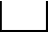 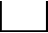 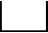 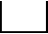 Термины и определенияМеталлолом (лом цветных и черных металлов) - годные только для переработки содержащие цветные и/или черные отходы производства и потребления, образовавшиеся из пришедших в негодность или утративших потребительские свойства изделий промышленного и бытового назначения, их частей, оборудования, механизмов, конструкций, транспортных средств, военной техники и др.Заготовка металлолома - хозяйственная деятельность по сбору, скупке, извлечению и перемещению лома цветных и черных металлов к месту их временного хранения, переработки и/или конечного потребления в металлургическом производстве.Реализация металлолома - продажа или передача на безвозмездной основе заготовленного и/или переработанного металлолома третьим лицам.Локальный источник - отдельный фрагмент металлолома, вблизи поверхности которого (на расстоянии не более 10 см) значение МЭД гамма-излучения содержащихся в нем радионуклидов (за вычетом вклада природного фона) превышает 0,2 мкЗв/ч.МЭД гамма-излучения - мощность эквивалентной дозы гамма-излучения содержащихся в металлоломе радионуклидов вблизи поверхности (на расстоянии не более 10 см) партии (фрагмента) металлолома (за вычетом вклада природного фона).ММЭД гамма-излучения - максимальное зарегистрированное значение мощности эквивалентной дозы гамма-излучения содержащихся в металлоломе радионуклидов вблизи поверхности (на расстоянии не более 10 см) партии (фрагмента) металлолома (за вычетом вклада природного фона).Партия металлолома:отдельно   расположенное   количество   металлолома,   подготовленное   к   загрузке    втранспортное средство и предназначенное к реализации;загруженный в транспортную единицу (платформа, вагон, автомашина, грузовой контейнер и т.д.) металлолом;металлолом,	загруженный	в	две	и	более	транспортные	единицы,	следующие одновременно в адрес одного получателя.СОДЕРЖАНИЕОбласть примененияНормативные ссылкиОбщие положенияРадиационный контроль металлоломаРадиационное	обследование	транспортных	средств	(оборудования), предназначенных для разделки на металлоломТребования к методикам радиационного контроля металлоломаОформление и выдача санитарно-эпидемиологического заключения на партию металлоломаРадиационная безопасность при заготовке и реализации металлоломаПриложение 1 Рекомендуемая форма журнала производственного радиационного контроля металлоломаТермины и определенияНаличие превышения над фоном на поверхности поступившего металлоломаММЭД на поверхности поступившего металлоломаПодп пров радиа ко